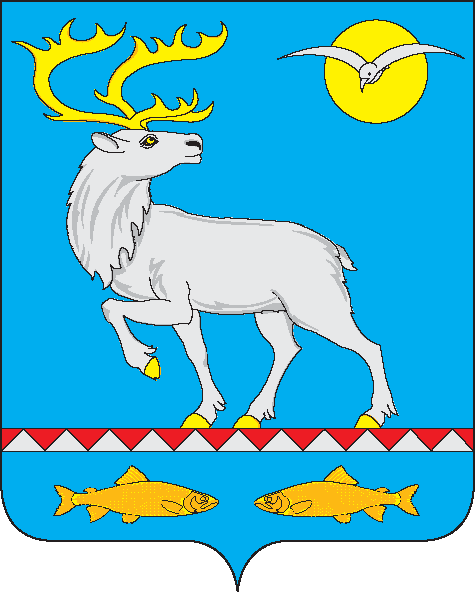 АДМИНИСТРАЦИЯГОРОДСКОГО ПОСЕЛЕНИЯ БЕРИНГОВСКИЙПОСТАНОВЛЕНИЕВ целях продления сроков представления документов, подтверждающих право граждан состоять на учете в качестве нуждающихся в жилых помещениях, предоставляемых по договорам социального найма, руководствуясь статьей 6 Закона Чукотского автономного округа «О порядке ведения органами местного самоуправления Чукотского автономного округа учета граждан, нуждающихся в жилых помещениях, предоставляемых по договорам социального найма» от 17.02.2005 года № 15-ОЗ, Администрация городского поселения Беринговский,ПОСТАНОВЛЯЕТ:1. Внести в постановление Администрации городского поселения Беринговский от 06 февраля 2014 года № 11 «Об установлении сроков ежегодной перерегистрации граждан в целях подтверждения права состоять на учете в качестве нуждающихся в жилых помещениях, предоставляемых по договору социального найма» следующие изменения:1.1. Пункт 1 изложить в следующей редакции: «Установить сроки ежегодной перерегистрации граждан в целях подтверждения права состоять на учете в качестве нуждающихся в жилых помещениях, предоставляемых по договору социального найма, в период с 01 октября по 01 февраля».1.2. Пункт 2 изложить в следующей редакции: «Установить сроки утверждения уточнённых списков очередников - ежегодно не позднее 1 марта».2. Обнародовать настоящее постановление в специально отведенных местах и разместить на официальном сайте Администрации Анадырского муниципального района. Глава Администрации                                                                        С.А. Скрупскийот 5 февраля 2015 года№ 9            п. БеринговскийО внесении изменений в постановление Администрации городского поселения Беринговский от 06.02.2014 года № 11